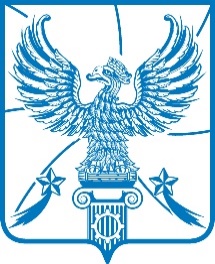 СОВЕТ ДЕПУТАТОВМУНИЦИПАЛЬНОГО ОБРАЗОВАНИЯГОРОДСКОЙ ОКРУГ ЛЮБЕРЦЫ
МОСКОВСКОЙ ОБЛАСТИРЕШЕНИЕ    19.05.2021                                                                          № 432/62                                                                          г. ЛюберцыО признании утратившим силу Решения Совета депутатов Люберецкого муниципального района Московской областиот 29.11.2006 № 148/17 «Об утверждении Положения о правотворческой инициативе граждан в муниципальном образовании Люберецкий муниципальный район Московской области»В соответствии с Федеральным законом от 06.10.2003 № 131-ФЗ                   «Об общих принципах организации местного самоуправления в Российской Федерации», Уставом городского округа Люберцы Московской области, Решением Совета депутатов городского округа Люберцы от 07.06.2017                      № 52/7 «О вопросах правопреемства», Распоряжением Главы городского округа Люберцы от 11.05.2021 № 112-РГ/лс «Об убытии на учебу», Совет депутатов городского округа Люберцы Московской области решил:Признать утратившим силу Решение Совета депутатов Люберецкого муниципального района Московской области от 29.11.2006 № 148/17                  «Об утверждении Положения о правотворческой инициативе граждан в муниципальном образовании Люберецкий муниципальный район Московской области».Опубликовать настоящее Решение в средствах массовой информации.Контроль за исполнением настоящего Решения возложить на постоянную депутатскую комиссию по нормотворчеству и организации депутатской деятельности, вопросам безопасности, законности и правопорядка, ГО и ЧС, взаимодействия со СМИ (Байдуков Ю.В.).И.о. Главы городского округа                                                      И.Г. НазарьеваПредседатель Совета депутатов					   С.Н. Антонов